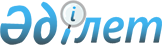 О внесении изменений в решение Каражалского городского маслихата от 30 декабря 2021 года № 92 "О бюджете поселков Жайрем и Шалгинский на 2022 – 2024 годы"Решение Каражалского городского маслихата области Ұлытау от 2 декабря 2022 года № 199
      РЕШИЛ:
      1. Внести в решение Каражалского городского маслихата "О бюджете поселков Жайрем и Шалгинский на 2022-2024 годы" от 30 декабря 2021 года №92 (зарегистрировано в Реестре государственной регистрации нормативных правовых актов за №163784) следующие изменения:
      1) пункт 1 изложить в следующей редакции:
       "1. Утвердить бюджет поселка Жайрем на 2022-2024 годы согласно приложениям 1, 7 соответственно, в том числе на 2022 год в следующих объемах:
      1) доходы – 1 185 037 тысяч тенге, в том числе:
      налоговые поступления – 30 300 тысяч тенге;
      неналоговые поступления – 2 046 тысяч тенге;
      поступления трансфертов – 1 152 691 тысяч тенге;
      2) затраты – 1 192 694 тысяч тенге;
      3) чистое бюджетное кредитование – 0 тысяч тенге:
      бюджетные кредиты – 0 тысяч тенге;
      погашение бюджетных кредитов – 0 тысяч тенге;
      4) сальдо по операциям с финансовыми активами – 0 тысяч тенге:
      приобретение финансовых активов – 0 тысяч тенге;
      поступления от продажи финансовых активов государства – 0 тысяч тенге;
      5) дефицит (профицит) бюджета – -7 657 тысяч тенге;
      6) финансирование дефицита (использование профицита) бюджета – 7657 тысяч тенге:
      поступление займов – 0 тысяч тенге;
      погашение займов – 0 тысяч тенге;
      используемые остатки бюджетных средств – 7 657 тысяч тенге.";
      2) пункт 2 изложить в следующей редакции:
      "2. Утвердить бюджет поселка Шалгинский на 2022-2024 годы согласно приложениям 4, 7 соответственно, в том числе на 2022 год в следующих объемах:
      1) доходы – 37 660 тысяч тенге, в том числе:
      налоговые поступления – 308 тысяч тенге;
      неналоговые поступления – 142 тысяч тенге;
       поступления трансфертов – 37 210 тысяч тенге;
      2) затраты – 37 660 тысяч тенге;
      3) чистое бюджетное кредитование – 0 тысяч тенге:
      бюджетные кредиты – 0 тысяч тенге;
      погашение бюджетных кредитов – 0 тысяч тенге;
      4) сальдо по операциям с финансовыми активами – 0 тысяч тенге:
      приобретение финансовых активов – 0 тысяч тенге;
      поступления от продажи финансовых активов государства – 0 тысяч тенге;
      5) дефицит (профицит) бюджета – 0 тысяч тенге;
      6) финансирование дефицита (использование профицита) бюджета – 0 тысяч тенге:
      поступление займов – 0 тысяч тенге;
      погашение займов – 0 тысяч тенге;
      используемые остатки бюджетных средств – 0 тысяч тенге.";
      3) приложения 1, 4, 7, к указанному решению изложить в новой редакции согласно приложениям 1, 2, 3 к настоящему решению.
      2. Настоящее решение вводится в действие с 1 января 2022 года. Бюджет поселка Жайрем на 2022 год Бюджет поселка Шалгинский на 2022 год Целевые текущие трансферты из местных бюджетов, передаваемых из городского бюджета в бюджет поселков Жайрем и Шалгинский на 2022 год
					© 2012. РГП на ПХВ «Институт законодательства и правовой информации Республики Казахстан» Министерства юстиции Республики Казахстан
				
      Секретарь городского маслихата

З. Оспанова
Приложение 1
к решению
Каражалского городского маслихата
от 02 декабря 2022 года
№199Приложение 1
к решению
Каражалского городского маслихата
от 30 декабря 2021 года
№92
Категория
Категория
Категория
Категория
сумма (тысяч тенге)
Класс
Класс
Класс
сумма (тысяч тенге)
Подкласс
Подкласс
сумма (тысяч тенге)
Наименование
сумма (тысяч тенге)
1) Доходы
1185037
1
Налоговые поступления
30300
01
Подоходный налог
2200
2
Индивидуальный подоходный налог
2200
04
Налоги на собственность
28090
1
Налоги на имущество
390
3
Земельный налог
200
4
Налог на транспортные средства
27500
05
Внутренние налоги на товары, работы и услуги
10
3
Поступления за использование природных и других ресурсов
10
2
Неналоговые поступления
2046
01
Доходы от государственной собственности
430
5
Доходы от аренды имущества, находящегося в государственной собственности
430
06
Прочие неналоговые поступления
1616
1
Прочие неналоговые поступления
1616
4
Поступления трансфертов
1152691
02
Трансферты из вышестоящих органов государственного управления
1152691
3
Трансферты из районного (города областного значения) бюджета
1152691
Функциональная группа
Функциональная группа
Функциональная группа
Функциональная группа
Функциональная группа
сумма (тысяч тенге)
Функциональная подгруппа
Функциональная подгруппа
Функциональная подгруппа
Функциональная подгруппа
сумма (тысяч тенге)
Администратор бюджетных программ
Администратор бюджетных программ
Администратор бюджетных программ
сумма (тысяч тенге)
Программа
Программа
сумма (тысяч тенге)
Наименование
сумма (тысяч тенге)
2) Затраты
1192694
01
Государственные услуги общего характера
284454
1
Представительные, исполнительные и другие органы, выполняющие общие функции государственного управления
284334
124
Аппарат акима города районного значения, села, поселка, сельского округа
284334
001
Услуги по обеспечению деятельности акима города районного значения, села, поселка, сельского округа
264611
022
Капитальные расходы государственного органа
19723
2
Финансовая деятельность
120
124
Аппарат акима города районного значения, села, поселка, сельского округа
120
053
Управление коммунальным имуществом города районного значения, села, поселка, сельского округа
120
06
Социальная помощь и социальное обеспечение
12358
2
Социальная помощь
12358
124
Аппарат акима города районного значения, села, поселка, сельского округа
12358
003
Оказание социальной помощи нуждающимся гражданам на дому
12358
07
Жилищно-коммунальное хозяйство
402330
2
Коммунальное хозяйство
95000
124
Аппарат акима города районного значения, села, поселка, сельского округа
95000
014
Организация водоснабжения населенных пунктов
95000
3
Благоустройство населенных пунктов
307330
124
Аппарат акима города районного значения, села, поселка, сельского округа
307330
008
Освещение улиц в населенных пунктах
48881
009
Обеспечение санитарии населенных пунктов
5725
011
Благоустройство и озеленение населенных пунктов
252724
08
Культура, спорт, туризм и информационное пространство
130424
1
Деятельность в области культуры
130424
124
Аппарат акима города районного значения, села, поселка, сельского округа
130424
006
Поддержка культурно-досуговой работы на местном уровне
130424
12
Транспорт и коммуникации
360818
1
Автомобильный транспорт
360818
124
Аппарат акима города районного значения, села, поселка, сельского округа
360818
013
Обеспечение функционирования автомобильных дорог в городах районного значения, селах, поселках, сельских округах
29294
045
Капитальный и средний ремонт автомобильных дорог в городах районного значения, селах, поселках, сельских округах
331524
14
Обслуживание долга
2310
1
Обслуживание долга
2310
124
Аппарат акима города районного значения, села, поселка, сельского округа
2310
042
Обслуживание долга аппарата акима города районного значения, села, поселка, сельского округа по выплате вознаграждений и иных платежей по займам из районного (города областного значения) бюджета
2310
3) Чистое бюджетное кредитование
0
бюджетные кредиты
0
погашение бюджетных кредитов
0
4) Сальдо по операциям с финансовыми активами
0
приобретение финансовых активов
0
поступления от продажи финансовых активов государства
0
5) Дефицит (профицит) бюджета
-7657
6) Финансирование дефицита (использование профицита) бюджета
7657
поступление займов
0
погашение займов
0
используемые остатки бюджетных средств
7657Приложение 2
к решению
Каражалского городского маслихата
от 02 декабря 2022 года
№199Приложение 4
к решению
Каражалского городского маслихата
от 30 декабря 2021 года
№92
Категория
Категория
Категория
Категория
сумма (тысяч тенге)
Класс
Класс
Класс
сумма (тысяч тенге)
Подкласс
Подкласс
сумма (тысяч тенге)
Наименование
сумма (тысяч тенге)
1) Доходы
37660
1
Налоговые поступления
308
04
Налоги на собственность
308
1
Налоги на имущество
10
3
Земельный налог
4
4
Налог на транспортные средства
294
2
Неналоговые поступления
142
01
Доходы от государственной собственности
142
5
Доходы от аренды имущества, находящегося в государственной собственности
142
4
Поступления трансфертов
37210
02
Трансферты из вышестоящих органов государственного управления
37210
3
Трансферты из районного (города областного значения) бюджета
37210
Функциональная группа
Функциональная группа
Функциональная группа
Функциональная группа
Функциональная группа
сумма (тысяч тенге)
Функциональная подгруппа
Функциональная подгруппа
Функциональная подгруппа
Функциональная подгруппа
сумма (тысяч тенге)
Администратор бюджетных программ
Администратор бюджетных программ
Администратор бюджетных программ
сумма (тысяч тенге)
Программа
Программа
сумма (тысяч тенге)
Наименование
сумма (тысяч тенге)
2) Затраты
37660
01
Государственные услуги общего характера
24189
1
Представительные, исполнительные и другие органы, выполняющие общие функции государственного управления
23783
124
Аппарат акима города районного значения, села, поселка, сельского округа
23783
001
Услуги по обеспечению деятельности акима города районного значения, села, поселка, сельского округа
23783
2
Финансовая деятельность
406
124
Аппарат акима города районного значения, села, поселка, сельского округа
406
053
Управление коммунальным имуществом города районного значения, села, поселка, сельского округа
406
06
Социальная помощь и социальное обеспечение
365
2
Социальная помощь
365
124
Аппарат акима города районного значения, села, поселка, сельского округа
365
003
Оказание социальной помощи нуждающимся гражданам на дому
365
07
Жилищно-коммунальное хозяйство
800
3
Благоустройство населенных пунктов
800
124
Аппарат акима города районного значения, села, поселка, сельского округа
800
008
Освещение улиц в населенных пунктах
800
12
Транспорт и коммуникации
12306
1
Автомобильный транспорт
12306
124
Аппарат акима города районного значения, села, поселка, сельского округа
12306
013
Обеспечение функционирования автомобильных дорог в городах районного значения, селах, поселках, сельских округах
4305
045
Капитальный и средний ремонт автомобильных дорог в городах районного значения, селах, поселках, сельских округах
8001
3) Чистое бюджетное кредитование
0
бюджетные кредиты
0
погашение бюджетных кредитов
0
4) Сальдо по операциям с финансовыми активами
0
приобретение финансовых активов
0
поступления от продажи финансовых активов государства
0
5) Дефицит (профицит) бюджета
0
6) Финансирование дефицита (использование профицита) бюджета
0
поступление займов
0
погашение займов
0
используемые остатки бюджетных средств
0Приложение 3
к решению
Каражалского городского маслихата
от 02 декабря 2022 года
№199Приложение 7
к решению
Каражалского городского маслихата
от 30 декабря 2021 года
№92
Наименование
Сумма (тысяч тенге)
Поселок Жайрем
874131
Целевые текущие трансферты 
874131
в том числе:
Отдел внутренней политики, культуры и развития языков района (города областного значения)
8410
в том числе:
На установление доплат к должностному окладу за особые условия труда в организациях культуры и архивных учреждениях управленческому и основному персоналу государственных организаций культуры и архивных учреждений
2409
На повышение заработной платы отдельных категорий гражданских служащих, работников организаций, содержащихся за счет средств государственного бюджета, работников казенных предприятий
6001
Отдел экономики и финансов района (города областного значения)
4128
в том числе:
На установление доплат к должностному окладу за особые условия труда в организациях культуры и архивных учреждениях управленческому и основному персоналу государственных организаций культуры и архивных учреждений
3335
На повышение заработной платы отдельных категорий гражданских служащих, работников организаций, содержащихся за счет средств государственного бюджета, работников казенных предприятий
793
На проведение зрелищных мероприятий
35338
Отдел занятости и социальных программ района (города областного значения)
7378
в том числе:
На повышение заработной платы работников государственных организаций: медико-социальных учреждений стационарного и полустационарного типов, организаций надомного обслуживания, временного пребывания, центров занятости населения
7378
Отдел жилищно-коммунального хозяйства, пассажирского транспорта, автомобильных дорог и жилищной инспекции района (города областного значения)
576603
в том числе:
Капитальный и средний ремонт автомобильных дорог в городах районного значения, селах, поселках, сельских округах
331524
Освещение улиц в населенных пунктах
40221
Обеспечение санитарии населенных пунктов
4785
Благоустройство и озеленение населенных пунктов
112073
Обеспечение функционирования автомобильных дорог в городах районного значения, селах, поселках, сельских округах
3000
Организация водоснабжения населенных пунктов
85000
Аппарат акима города районного значения, села, поселка, сельского округа
222551
в том числе:
На повышение заработной платы отдельных категорий гражданских служащих, работников организаций, содержащихся за счет средств государственного бюджета, работников казенных предприятий
2419
На обеспечение деятельности акима города районного значения, села, поселка, сельского округа
220132
Капитальные расходы государственного органа
19723
Наименование
сумма (тысяч тенге)
Поселок Шалгинский:
9045
Целевые текущие трансферты
9045
в том числе:
Отдел занятости и социальных программ района (города областного значения)
331
в том числе:
На повышение заработной платы работников государственных организаций: медико-социальных учреждений стационарного и полустационарного типов, организаций надомного обслуживания, временного пребывания, центров занятости населения
331
Аппарат акима города районного значения, села, поселка, сельского округа
713
в том числе:
Услуги по обеспечению деятельности акима города районного значения, села, поселка, сельского округа
713
в том числе:
На повышение заработной платы отдельных категорий гражданских служащих, работников организаций, содержащихся за счет средств государственного бюджета, работников казенных предприятий
713
Отдел жилищно-коммунального хозяйства, пассажирского транспорта, автомобильных дорог и жилищной инспекции района (города областного значения)
8001
в том числе:
Капитальный и средний ремонт автомобильных дорог в городах районного значения, селах, поселках, сельских округах
8001